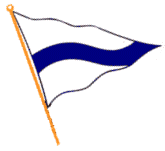 To the Members of The Cruising Club of America,The Membership Committee unanimously recommends that the schedule for proposing new members be amended. The reasoning behind this recommendation is three-fold: It will be preferable to circulate the names of candidates to all members for comment BEFORE they are elected by the Governing BoardCommunications are now electronic and permit shortened timelines andTo enable the Governing Board to amend the posting schedule and durations without having to amend the Constitution and By LawsAt present, the Constitution and Bylaws Article V. MEMBERSHIP: ELECTION: RESIGNATIONS states that:1.     Candidates' names shall be posted at the Station level for 30 days2.     and, following the candidate's election by the Governing Board...3.     ...to all members for 15 days.The Membership Committee recommends amendments to Article V (per Article XXV. AMENDMENTS, the amendment have been proposed by Ernie Godshalk, Jay Gowell and three members of the Membership Committee) as detailed in the attachment (redlined and all-changes-accepted). The effects of these amendments will be:1.     The posting to all members shall be done before election by the Governing Board to avoid the possible embarrassment of withdrawing a candidate's name after election; this will also provide the names of candidates and Proposers and Seconders to the GB well before the GB meeting at which candidates are elected2.     The durations of the postings may be changed by the Governing Board without requiring further amendment of the Constitution and By-lawsThese recommendations are supported by the Commodore, the Vice Commodore, and the Secretary. Respectfully,Ernest Godshalk,Chair, Membership Committee3 September 2021